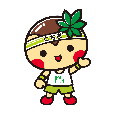 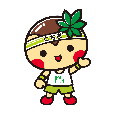 ①　声に出さずにジェスチャーなどでコミュニケーションをとりながら、誕生日の月日順に並びます。②　並び終わったら、順に誕生日を発表し、活動をふりかえります。③　並んだ順番で、グループ作りをします。※　「大切な日」や「開場までの所要時間」、「電話番号の下２桁」などでも応用できます。①　ファシリテーターが拍手をします。②　参加者は拍手の数の人数で集まり、その場にすわります。※　動物の名前「ぞう」（２人）、「うさぎ」（３人）、「チンパンジー」（６人）や、スポーツの出場人数「野球」（９人）、「バスケットボール」（５人）などでも応用できます。①　グループの人数分に切り分けられたポスターや絵、写真の一部を受け取ります。②　同じ種類のポスターや絵、写真を持っている人を探して集まり、元の状態に戻して完成させます。　　　　　　　　　　　　　　　　　例：４人用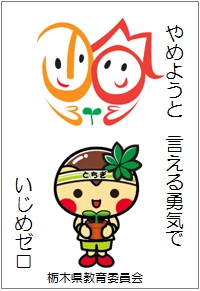 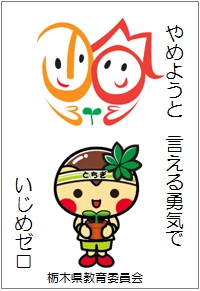 　　　　　　　　　例：５人用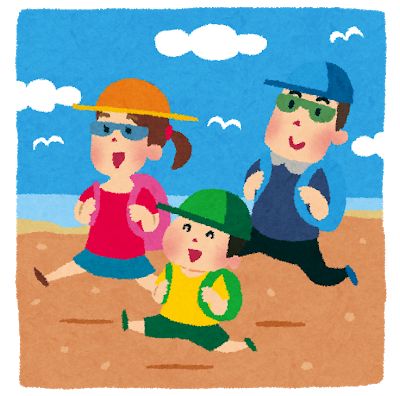 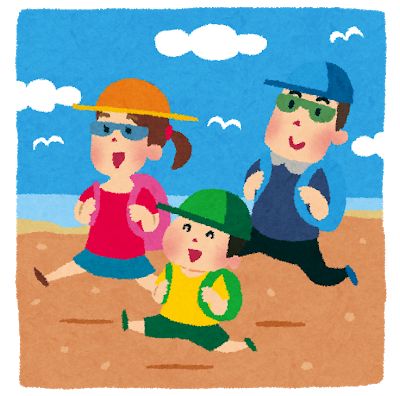 